Індивідуальний план заходівпро проведення навчально – польових зборів (дистанційно)                                                                                 з учнями 11 класу з 21.05 – 23.05.2020р.Куснищанського ЗЗСО І-ІІІ ст..РОЗРАХУНОК ГОДИН                                                                                                         НА НАВЧАЛЬНО – ПОЛЬОВІ ЗБОРИРОЗКЛАД ЗАНЯТЬ                                                                                                                      НА ПЕРІОД НАВЧАЛЬНО – ПОЛЬОВИХ ЗБОРІВ Додаток 1Вогнева підготовка1.Що таке балістика: А.Наука про рух кулі; Б. Наука про рух гранати; В. Наука про стрільбу 2.Що таке деривація: А. Наука про рух кулі; Б. Зміщення кулі під час стрільби в бік її обертання; В. Момент згорання порохових газів. 3. Якої з названих траєкторій польоту кулі не існує: А. Навісна; Б. Сполучена; В. Пряма; Г. Настильна. 4. Що таке внутрішня балістика: А. Дисципліна, яка вивчає закони руху кулі в каналі ствола.; Б. Наука яка вивчає рух кулі в повітрі.; В. Наука про рух кулі під час стрільби. 5. Калібр автомата АК-74: А. 7,62 мм; Б. 5,6 мм; В. 5,45 мм; Г. 9 мм. 6. Бойова щвидкострільність автомата АК-74: А. Одиночними 50 п/хв.,автоматичним 90п/хв.; Б. Одиночними 60 п/хв.,автоматичним 110п/хв.; В. Одиночними 30 п/хв.,автоматичним 120п/хв.; Г. Одиночними 40 п/хв.,автоматичним 100п/хв.; 7.Темп стрільби із автомата АК-74: А.600 п/хв.; Б. 900 п/хв.; В. 1200 п/хв.; Г. 300 п/хв.; 8. Прицільна відстань автомата АК-74: А. 800 м; Б. 900 м; В. 1000 м; Г. 1200 м. 9. Вага автомата АК-74 зі спорядженим магазином: А. 5 кг.; Б. 3,6 кг; В. 8,2 кг. 10.Час горіння запалу гранати РГД-5: А. 4,5-6,5 с; Б. 5,5-7,2 с; В. 3,2-4,2 с; 11.Вага гранати Ф-1: А. 800 гр.; Б. 250 гр.; В. 300 гр.; Г. 600 гр. 12. Вага гранати РГД-5: А. 310 гр.; Б. 400 гр.; В. 420 гр.; Г. 280 гр. Правильна відповідь на запитання оцінюється в один балДодаток 2Домедична допомога1. Сукупність міжнародно-правових норм, які, спрямовані на захист жертв збройних конфліктів і встановлюють заборону або обмеження методів та засобів ведення війни, а також відповідальність за порушення певних принципів і норм, це: А. МО;     Б. МНС;    В. МГП.2. Сучасні методи ведення війни характеризуються активним використанням методів впливу на противника, зміни  думок, переконань, почуттів населення і військ дружніх і нейтральних держав. З цією метою використовуються як бойова зброя, так і звичайні прийоми впливу на почуття, волю і свідомість людей. Така війна має назву:А. Сучасна війна;                                                                                                                                                                               Б. Психологічна війна;                                                                                                                                                               В. Психотропна війна.3. До зброї масового ураження не відноситься:А. Ядерна зброя;                                                                                                                                                                       Б. Акрилонітрилова зброя;                                                                                                                                                       В. Хімічна зброя;                                                                                                                                                                         Г. Бактеріологічна зброя;                                                                                                                                                         Д. Запалювальна зброя;                                                                                                                                                              Е. Нейтронна зброя.4. Тканинна маска і ватно-марлева пов’язка є найпростішим засобом захисту органів дихання від:                 А. Пилу;                                                                                                                                                                                        Б. Отруйних речовин ;                                                                                                                                                               В. Радіації.5. Для захисту людини від отруйних речовин, сильнодіючих отрут,  радіоактивних речовин і біологічних засобів використовуються засоби індивідуального захисту (ЗІЗ). Визначте, який засіб захисту зображено на малюнку: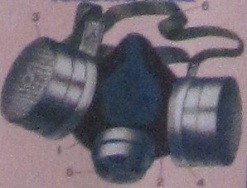 А. Протигаз;                                                                                                                                                                              Б. Респіратор ;                                                                                                                                                                               В. Тканинна пов’язка.6. Асептичний засіб у вигляді перев’язувального матеріалу, яким закривають рану: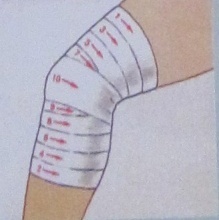 А. Джгут ;                                                                                                                                                                               Б. Пов’язка ;                                                                                                                                                                                В. Бинт.7. На пошкодження, що характеризується порушенням цілісності шкіряного покриву,накладається асептичний засіб у вигляді перев’язувального матеріалу, яким закривають рану. Вкажіть спосіб накладання асептичного засобу:А. «черепашачний»;                                                                                                                                                                  Б. «вісімкоподібний»;                                                                                                                                                                  В. «хрестоподібний».8. При проведенні заходів серцево-легеневої реанімації:                                                                А.1. штучна вентиляція легень, 1 реанімаційний вдих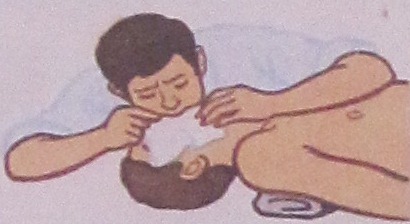      2. натиснення на грудну клітину (закритий масаж серця)  4-5 разів;Б. 1. штучна вентиляція легень, 5 реанімаційних вдихів     2. натиснення на грудну клітку (закритий масаж серця)  60 секунд ;В. 1. штучна вентиляція легень, 5 реанімаційних вдихів     2. натиснення на грудну клітку (закритий масаж серця)  45 секунд; 9. Вкажіть спосіб накладання стягуючої пов’язки на грудну клітку потерпілого: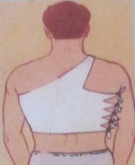 А. по Маштафарову;                                                                                                                                                                      Б.  по Мартинову;                                                                                                                                                                           В. по Мар’яновичу .10. Ушкодження організму термічним фактором :А. Набряк;                                                                                                                                                                               Б. Отруєння;                                                                                                                                                                                   В. Опік.11. Під час поранення голови потерпілому було накладено асептичну пов’язку, як показано на малюнку. Така пов’язка має назву: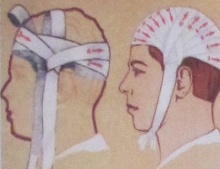 А. Косинка;                                                                                                                                                                                Б.  Чепець;                                                                                                                                                                                    В.  Пращоподібна.12. Тяжкість опіків та їх прогноз визначається глибиною і площею ураження, що вища температура і тривалість дії температурного агента, то більша глибина термічного опіку, для визначення їх класифікують:А.  І ; ІІ ; ІІІ(А) і (Б)  ступінь;Б.  І ; ІІ ; ІІІ ; ІV  ступінь;В.  І ; ІІ ; ІІІ(А) ; ІІІ(Б) ; ІV ступінь.Правильна відповідь на запитання оцінюється в один балДодаток 3Тактична підготовка1. Солдат призначений для збору інформації про противника безпосередньо на полі бою (розташування позицій, зосередження сил противника, бойові можливості, стан готовності, тощо):А. Розвідник;Б. Спостерігач;В. Шпигун.2. Найменшим тактичним підрозділом механізованих військ є:А. Рота;Б. Корпус;В. Відділення.3. Знищення важливих цілей противника є основною функцією …? А. Гранатометника;Б. Кулеметника;В. Снайпера.4. Які відмінності в обладнанні окопу для стрільби стоячи з автомату та кулеметного майданчику:А. Висота брустверу та ширина окопу;Б. Глибина окопу та ширина сектору стрільби;В. Ширина сектору стрільби та форма окопу,5. Яке з тверджень не вірне:А. Протитанкові міни поділяють на протигусеничні, протиднищеві та протибортові;Б. За вражаючою дією протипіхотні міни поділяють на фугасні, кумулятивні та осколкові;В. За призначенням інженерні загородження поділяють на протитанкові, протипіхотні, протитранспортні,    протидесантні.6.  «Кішка» це: А. Вид протипіхотних загороджень;Б. Засіб для перевірки на предмет мінування та зняття мін;  В. Народна назва солдата-сапера.7. Під час спостереження діючи в ОБОРОНІ спостерігач оглядає місцевість…А. Від противника до себе;Б. Від себе до противника;В. Вибірково оглядає підозрілі об’єкти.8. Для знищення бронетехніки противника найефективнішим  засобом є:А. Підствольні гранатомети ГП 30, БС -1 «Тішина»;Б. Протитанкові керовані ракети «Фагот», «Конкурс», «Стугна»;В. Автоматичні станкові гранатомети АГС 17 «Пламя», УАГ 40. 9. Під час риття окопу солдат…:А. Одягає зброю у положення «за спину» з патроном у патроннику;Б. Кладе зброю збоку на відстані витягнутої руки стволом до противника;В. Тримає зброю у положенні «на ремінь» без патрону у патроннику.10. Відповідно до основних завдань які вирішуються бій розрізняють:А. Оборона, наступ, зустрічний бій; Б. Вогнепальний та рукопашний;В. Повітряний, протиповітряний, наземний, морський, загальновійськовий;Г. Ближній, прихований, дистанційний.11. Основні положення підготовки та ведення сучасного бою підрозділами передбачені...А. Статутом бойової служби;Б. Дисциплінарним статутом;В. Бойовим статутом роду військ;Г. Загальновійськовим статутом.12. Основними рисами сучасного бою є…;А. Рішучість, висока напруженість і швидкоплинність, наземно-повітряний характер бойових дій, одночасний потужний вогневий вплив на всю глибину побудови військ, застосування різноманітних способів ведення бою;Б. Рішучість, напруженість і швидкоплинність, динамічність, наземно-повітряний характер бою, одночасні бойові дії на велику  глибину, швидкий перехід від одних дій до інших.В. Рішучість, напруженість і швидкоплинність, застосування різноманітних способів ведення бою, наземно-повітряний характер бою, одночасні бойові дії на велику  глибину.Правильна відповідь на запитання оцінюється в один бал№Назва розділуКількість годинТема, заняття (кількість годин)Тема, заняття (кількість годин)Тема, заняття (кількість годин)№Назва розділуКількість годин21.0522.0523.051Вогнева підготовка4Тема2-2год.Тема2-2год.2Домедична допомога3Тема3-1год.Тема3-2год.3Тактична підготовка11Тема4-5год.Тема4-4год.Тема4-2год.4Контрольне заняттяПоточноПоточноПоточноПоточно5Разом18666№Зміст навчального матеріалуКількість годин ДатаПримітка 1Розділ VIII. Домедична підготовка.                                     Зупинка кровотечі з ран шиї, тулуба, кінцівок в умовах бойових дій.121.05https://studwood.ru/1593914/meditsina/zupinka_krovotechi_rani_tuluba2Розділ V. Тактична підготовка.                                            Завдання та озброєння механізованого відділення121.05https://naurok.com.ua/mehanizovane-viddilennya-sklad-priznachennya-ozbroennya-111826.html3Дії солдата в обороні. Вибір вогневої позиції, її інженерне обладнання та маскування.121.05https://www.slideshare.net/ssuser491ed5/321-789644754Ведення спостереження. Дії з початком вогневої підготовки, відбиття атаки танків і піхоти.121.05https://studopedia.su/16_21566_vedennya-sposterezhennya.html5Способи боротьби з авіацією противника.                                         121.05https://studfile.net/preview/5376215/page:33/6Дії під час застосування зброї масового ураження121.05https://studfile.net/preview/5015381/page:4/7Розділ ІV. Вогнева підготовка.                                       Прийоми та правила стрільби зі стрілецької зброї.                     122.05https://studfile.net/preview/5483253/page:18/8Підготовка автомата до стрільби.122.05http://um.co.ua/2/2-7/2-76360.html9Розділ V. Тактична підготовка.                                                     Дії солдата у наступі. Похідний і бойовий порядок механізованого відділення          122.05https://studopedia.org/10-108575.html10Висування на рубіж атаки, атака з подоланням міно-вибухових та інших інженерних перешкод.122.05https://studfile.net/preview/5536209/11Подолання ділянки місцевості з радіоактивним зараженням122.05https://studfile.net/preview/5184123/page:2/12Поняття про дії розвідувального дозору122.05https://studfile.net/preview/5166471/page:31/13Розділ ІV. Вогнева підготовка.                                      Удосконалення знань з будови автомата               123.05http://loippo.lviv.ua/files/2013/Metodyka/Zaxyst-Witch/NM/Wognewa/1-2.pdf14Тестові завдання з розділу вогнева підготовка123.05(Додаток1)15Розділ VIII. Домедична підготовка.                               Транспортування пораненого одною та двома особами в положенні лежачи та стоячи         123.05https://studwood.ru/1593916/meditsina/transportuvannya_peremischennya_poranenogo_sektor_ukrittya16Тестові завдання з розділу домедична підготовка123.05(Додаток2)17Розділ V. Тактична підготовка.                                                          Дії дозорних під час огляду місцевості та місцевих предметів, загороджень, мостів, різних перешкод. Дії в засаді.123.05https://studfile.net/preview/1583748/page:36/18Тестові завдання з розділу тактична підготовка123.05(Додаток3)123456789101112123456789101112123456789101112